Załącznik nr 1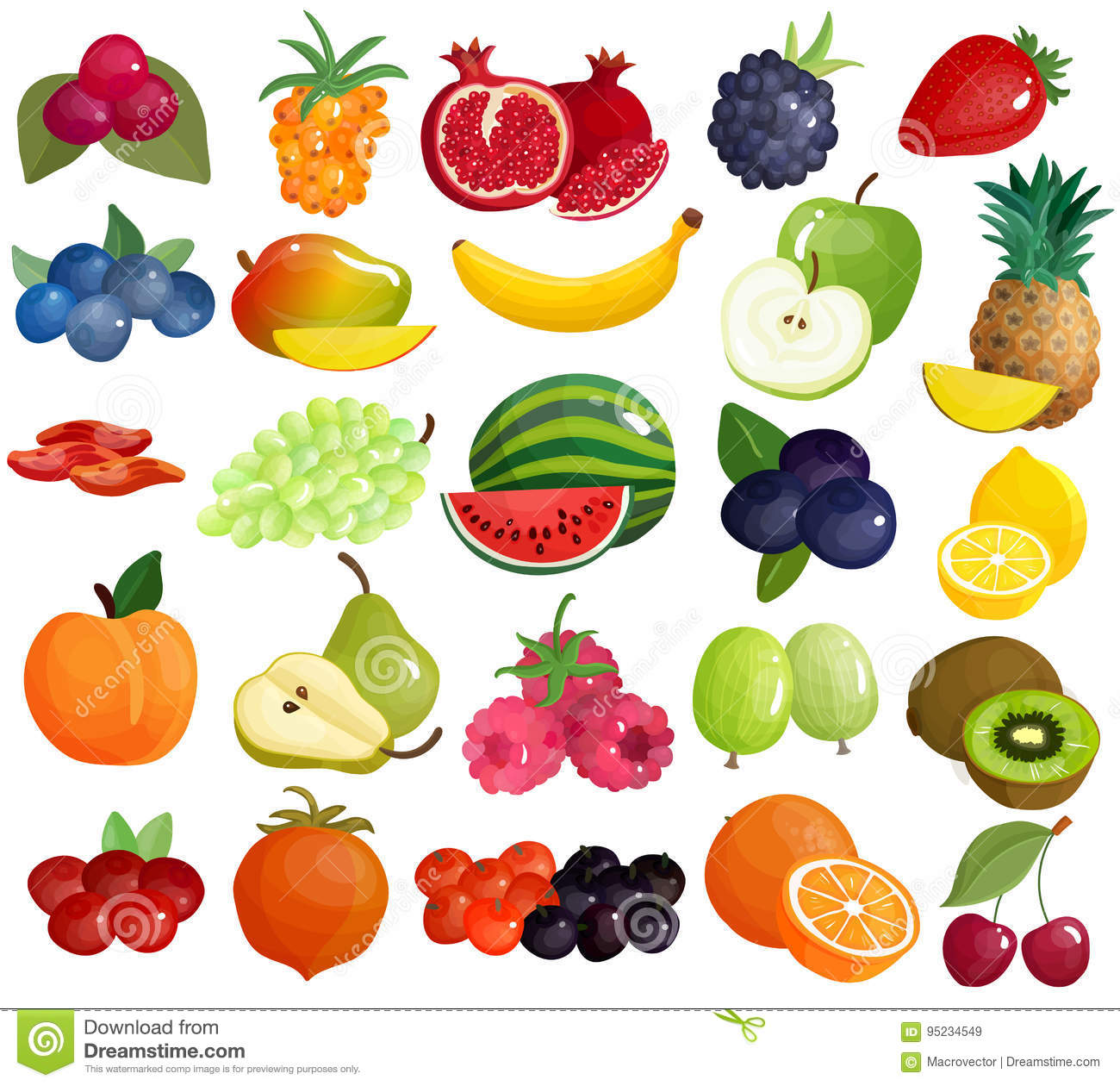 Załącznik nr 2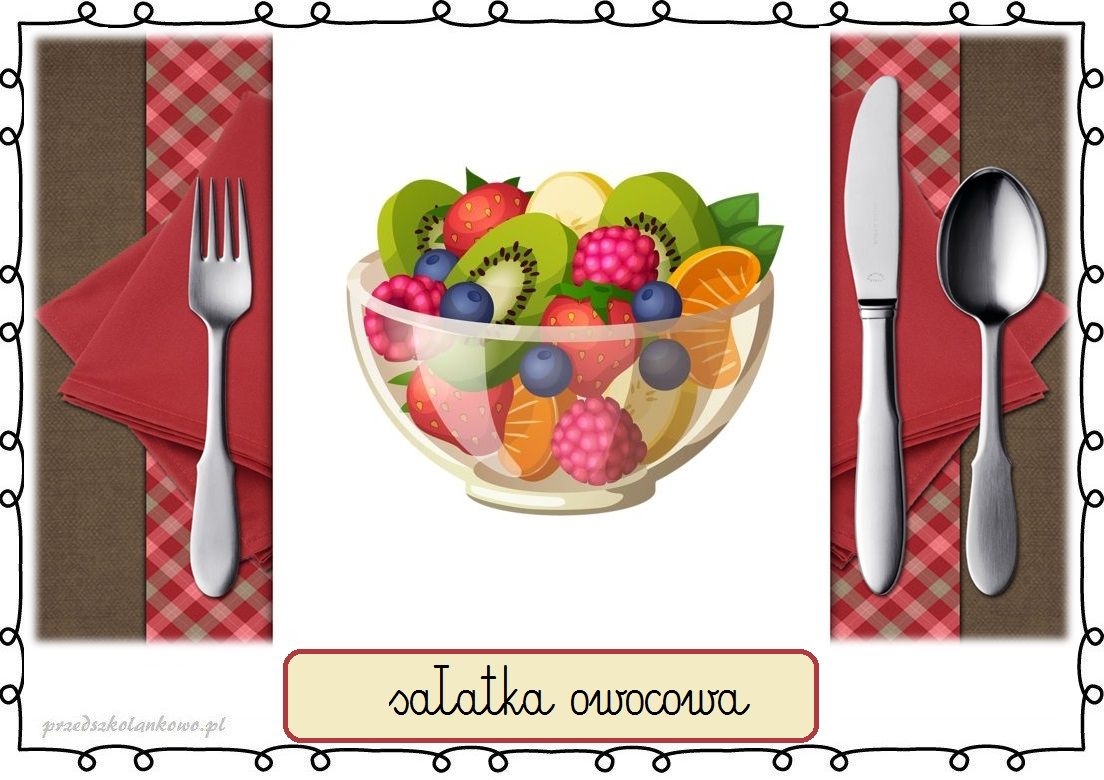 Załącznik nr 3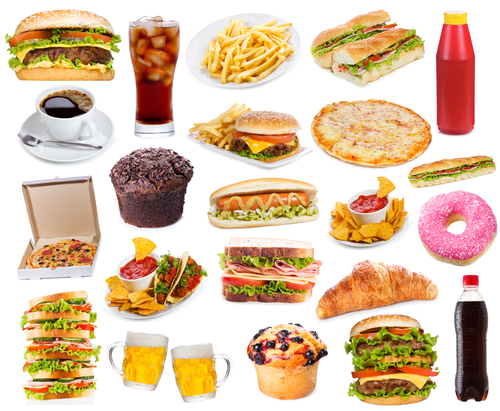 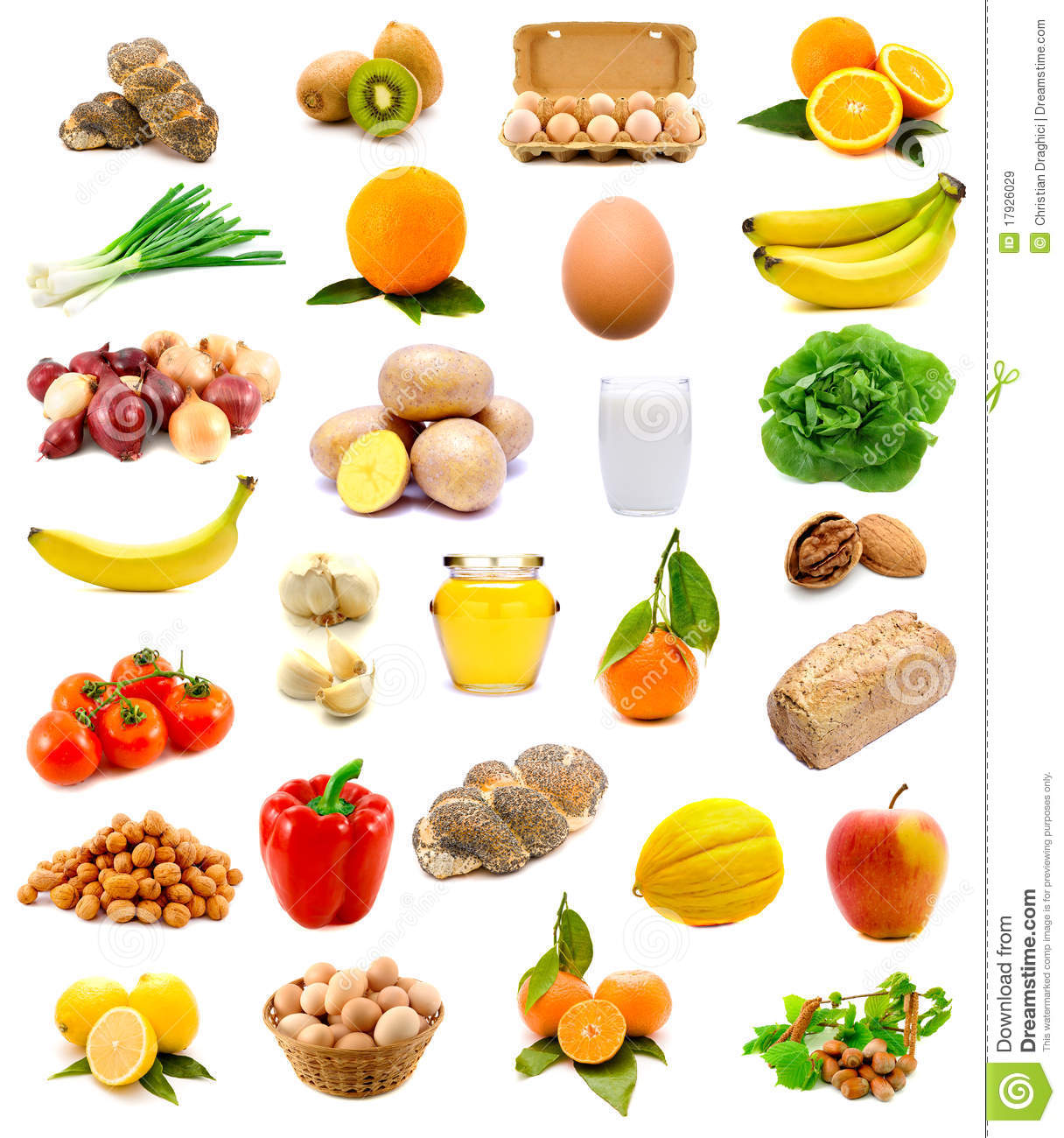 